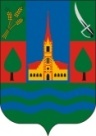 Olcsva Község Önkormányzata Polgármesterétől4826 Olcsva, Kossuth u. 2.Telefon/Fax: 06/45 479-600 E-mail: olcsvaph@namenynet.huhonlap: www.olcsva.huÜgyirat száma: 153/…………./2020.Készítette: Dancsné Szegedi Tünde köztisztviselő 									A rendelet-tervezet elfogadásához 									minősített többség szükséges!  ELŐTERJESZTÉSa Képviselő-testülethez –Olcsva Község Önkormányzatának 2020. évi költségvetési rendeletének megalkotására                                    (Készült: a Képviselő-testület 2020.02.12-i ülésére)Tisztelt Képviselő-testület!Az államháztartásról szóló 2011. évi CXCV. törvény (a továbbiakban: Áht.) 24. § (2) szerint „A jegyző által előkészített költségvetési rendelet-tervezetet a polgármester a központi költségvetésről szóló törvény hatálybalépését követő negyvenötödik napig nyújtja be a képviselő-testületnek.”. A 2020. évi költségvetési törvény hatályba lépése 2020. január 1-je volt, így a benyújtás határideje 2020. február 15. napja. Ennek a kötelezettségemnek kívánok most eleget tenni.A költségvetési rendelet-tervezet a jelenleg rendelkezésre álló jogszabályok, és információk alapján készült. Az önkormányzatok bevételeiről és azok felhasználásáról Magyarország 2020. évi központi költségvetéséről szóló 2019.évi LXXI. törvény (a továbbiakban: Költségvetési tv.) rendelkezik.A rendeletet a helyben képződő bevételek valamint az ismert kötelezettségek figyelembe vételével kell összeállítani.Magyarország helyi önkormányzatairól szóló 2011. évi CLXXXIX . törvény (a továbbiakban: Mötv.) 111. § (2)-(3) bekezdései szerint a helyi önkormányzat gazdálkodásának alapja az éves költségvetése. Ebből finanszírozza, és látja el a törvényben meghatározott kötelező, és a kötelező feladatok ellátását nem veszélyeztető önként vállalt feladatait. Ezen feladatok ellátásának forrásait és kiadásait az Önkormányzat költségvetési rendelete elkülönítetten tartalmazza. A Mötv. 13. § (1) bekezdése szerint a helyi közügyek, illetve a helyben biztosítható közfeladatok körében ellátandó helyi önkormányzati feladatok különösen a következők:településfejlesztés, településrendezés;településüzemeltetés (köztemetők kialakítása és fenntartása, a közvilágításról való gondoskodás, kéményseprő-ipari szolgáltatás biztosítása, a helyi közutak és tartozékainak kialakítása és fenntartása, közparkok és egyéb közterületek kialakítása és fenntartása, gépjárművek parkolásának biztosítása);a közterületek, valamint az önkormányzat tulajdonában álló közintézmény elnevezése;egészségügyi alapellátás, az egészséges életmód segítését célzó szolgáltatások;környezet-egészségügy (köztisztaság, települési környezet tisztaságának biztosítása, rovar- és rágcsálóirtás);óvodai ellátás;kulturális szolgáltatás, különösen a nyilvános könyvtári ellátás biztosítása; filmszínház, előadó-művészeti szervezet támogatása, a kulturális örökség helyi védelme; a helyi közművelődési tevékenység támogatása;gyermekjóléti szolgáltatások és ellátások;szociális szolgáltatások és ellátások, amelyek keretében települési támogatás állapítható meg;lakás- és helyiséggazdálkodás;a területén hajléktalanná vált személyek ellátásának és rehabilitációjának, valamint a hajléktalanná válás megelőzésének biztosítása;helyi környezet- és természetvédelem, vízgazdálkodás, vízkárelhárítás;honvédelem, polgári védelem, katasztrófavédelem, helyi közfoglalkoztatás;helyi adóval, gazdaságszervezéssel és a turizmussal kapcsolatos feladatok;a kistermelők, őstermelők számára – jogszabályban meghatározott termékeik – értékesítési lehetőségeinek biztosítása, ideértve a hétvégi árusítás lehetőségét is;sport, ifjúsági ügyek;nemzetiségi ügyek;közreműködés a település közbiztonságának biztosításában;helyi közösségi közlekedés biztosítása;hulladékgazdálkodás;távhőszolgáltatás;víziközmű-szolgáltatás, amennyiben a víziközmű-szolgáltatásról szóló törvény rendelkezései szerint a helyi önkormányzat ellátásért felelősnek minősül.Fentieken kívül törvény a helyi közügyek, valamint a helyben biztosítható közfeladatok körében ellátandó más helyi önkormányzati feladatot is megállapíthat. Törvényben meghatározott esetekben az önkormányzat és az állam külön, a finanszírozást is rendező megállapodása alapján állami feladatokat is elláthat. A helyi önkormányzatok továbbra is önként vállalhatják olyan helyi közügyek ellátását, amelyet jogszabály nem utal más szerv kizárólagos hatáskörébe. Az önként vállalt helyi közügyekben az önkormányzat mindent megtehet, ami jogszabállyal nem ellentétes, azonban nem veszélyeztetheti a kötelező feladatok ellátását. Finanszírozásuk forrását elsősorban az önkormányzat saját bevételei, illetve az erre a célra biztosított külön források képezhetik.A szükségletek, az ellátandó feladatok és a rendelkezésre álló források összehangolása, rendszerbe foglalása az önkormányzatoknál nehéz és felelősségteljes munkát igényel. Az önkormányzat gazdálkodására vonatkozó tervekben meghatározott források felhasználásának módját és arányait – a kötelező és önként vállalt feladatokra is tekintettel – a Képviselő-testület dönti el. Ezen döntés meghozatalához sokrétű és megalapozott információra van szükség, ugyanakkor meg kell felelni azoknak a szabályszerűségi követelményeknek is, amit a különböző szintű jogszabályok előírnak.Az Áht. 23. § (2) bekezdés a) és b) pontjaiban előírtaknak megfelelően a költségvetési rendeletnek az Önkormányzat bevételei és kiadásai, működési és felhalmozási, valamint kiemelt előirányzatonkénti bemutatásán túlmenően tartalmaznia kell a kötelező, önként vállalt és államigazgatási feladatokat is. a költségvetési rendelet-tervezetünkben ennek megfelelően elkülönítetten mutatjuk be az Önkormányzat feladatait.Mindezeket figyelembe véve, a következő főbb szempontokat indokolt figyelembe venni a 2020. évi költségvetési rendelet megalkotásánál:A bevételek terén az alábbi lehetőségek vehetők számításba:Az adók területén a helyi adó emelésére nem láttunk reális lehetőséget, ugyanakkor az adók mind teljesebb beszedésére, behajtására, illetve ezáltal az adóbevétel növelésére továbbra is szükség van. Felmértük a vállalkozói szféra adóztatásának lehetőségeit, így bevezetésre került a helyi iparűzési adó.Önkormányzati ingatlanok tekintetében az ésszerű hasznosítás további lehetőségeinek feltérképezése (bérlet, értékesítés stb.)Pályázati lehetőségek kihasználása (döntően ehhez saját erő is szükséges, de vannak minimális forrást igénylő, illetve 100 %-os támogatottságú lehetőségek is).B) A kiadások terén az alábbi megtakarítási lehetőségek vehetők számításba:A költségtakarékosabb működtetés érdekében valamennyi területen meg kell vizsgálni a személyi és dologi kiadások szinten tartásának, de még inkább a csökkentésének lehetőségét. A tervezés során már ezen szempontok érvényesültek.Indokolt az egyéb kiadások felülvizsgálata és csökkentése, illetve szinten tartása is. Figyelemmel a megváltozott finanszírozásra, felül kell vizsgálni kötelező feladatok ellátását, törekedve a takarékos gazdálkodásra. Különös tekintettel arra, hogy fontos az önkormányzatok kiegyensúlyozott működési feltételeinek, valamint a kötelező feladatok biztosítása, azonban a helyi önkormányzatoknál továbbra is érvényesülnie kell a racionális gazdálkodásnak.A 2020. évi rendelet-tervezet összeállítása során a tervezhető bevételeket és kiadásokat vettük számba.BEVÉTELEKÖnkormányzatunk bevételét elsősorban az állami támogatások jelentik. Saját bevételeink csekély mértékűek. A bevételek számítása a Költségvetési tv. alapján történt.Az önkormányzatok az előírt feladatokhoz meghatározott, más célra nem fordítható támogatásban részesülnek.A Költségvetési tv. 2. számú melléklete négy fő csoportba sorolja az önkormányzatok bevételeit.I. A HELYI ÖNKORMÁNYZATOK MŰKÖDÉSÉNEK ÁLTALÁNOS TÁMOGATÁSA települési önkormányzatok működésének támogatása.Önkormányzati hivatal működésének támogatása:A jogcím keretein belül kerül sor az önkormányzati hivatal (Közös Önkormányzati    Hivatal)   működésének támogatására. Tekintettel arra, hogy 2013. március 1. napjától az új szabályozásnak megfelelően közös hivatal került kialakításra, a megállapított normatíva Vásárosnaményt illeti meg.Település-üzemeltetéshez kapcsolódó feladatellátás támogatása:A törvény értelmében itt kerül finanszírozásra a zöldterület-gazdálkodással kapcsolatos feladat a belterület nagysága alapján. E jogcímen kerül finanszírozásra a közvilágítás fenntartásának, a köztemető fenntartásának, a közutak fenntartásának finanszírozása.Egyéb kötelező önkormányzati feladatok támogatásaA Mötv. 13.§-ában meghatározott (fentebb felsorolt) azon feladatok végrehajtásához adott támogatás, mely nem szerepel az a)-b) pontokban. Számítása lakosságszám alapján történik, megadva egy kistelepülések számára is biztosított minimális keretet.6. Polgármesteri illetmény támogatásaA Mötv. 2016. december 31-én hatályos 71. § (4) és (5) bekezdés szerinti polgármesteri illetmény és tiszteletdíj, és a Mötv. 2016. évi CLXXXV. törvénnyel módosított 71. § (4) bekezdése szerinti polgármesteri illetmény és a 71. § (5) bekezdése szerinti tiszteletdíj összegének különbözetéhez, és az arra tekintettel fizetendő szociális hozzájárulási adó összegéhez (a továbbiakban együtt: tényleges különbözet) biztosított támogatásra.A támogatás a 32 000 forint egy lakosra jutó adóerő-képességet meg nem haladó adóerő-képességű települési önkormányzatokat illeti meg a tényleges különbözet és az önkormányzat egy lakosra jutó adóerő-képessége szerint.II. TELEPÜLÉSI ÖNKORMÁNYZATOK EGYES KÖZNEVELÉSI FELADATAINAK TÁMOGATÁSAA nemzeti köznevelésről szóló 2011.évi CXC. törvény értelmében az iskolai oktatás feladatai átkerültek az államhoz. Megmaradt azonban az óvodai nevelés az önkormányzatok feladataként. Tekintettel arra, hogy a feladatot társulás keretén belül látjuk el, a támogatás összege a gesztor önkormányzatot illeti meg. A feladat ellátásához a korábbi évek tapasztalatai alapján további jelentős önkormányzati hozzájárulás szükséges. Jelenlegi költségvetésünkben tetemes összeget jelent, mivel a korábbi évekről is van tartozásunk.III. TELEPÜLÉSI ÖNKORMÁNYZATOK SZOCIÁLIS, GYERMEKJÓLÉTI ÉS GYERMEKÉTKEZTETÉSI  FELADATAINAK TÁMOGATÁSA  települési önkormányzatok szociális feladatainak egyéb támogatása.A települési segély keretén belül nyújtott támogatásokra fordítható összeg. A keretösszeg számítása a korábbi évekhez hasonlóan központilag történt. Ebben az évben is jelentős az összeg. rászoruló gyermekek szünidei étkeztetésének támogatásaTovábbra is kötelező az Önkormányzatoknak a rászoruló gyermekek részére az iskolai, óvodai szünidőben az étkeztetés biztosítása. Az étkeztetés fedezetéül szolgál ezen jogcím bevétele, mely az étkeztetésben résztvevő gyermekek számának figyelembevételével került meghatározásra.IV. TELEPÜLÉSI ÖNKORMÁNYZATOK KULTURÁLIS FELADATAINAK TÁMOGATÁSA1. Könyvtári, közművelődési és múzeumi feladatok támogatásaA támogatás a települési önkormányzatot illeti meg a muzeális intézményekre, a nyilvános könyvtári ellátás biztosítására szolgáló feladatainak ellátására, valamint a közművelődés támogatására.V. BESZÁMÍTÁS, KIEGÉSZÍTÉSA települési önkormányzatot a 2018. évi iparűzési adóalap figyelembe vételével központi differenciálás szerint bevétel illeti meg, illetve elvonás terheli. Önkormányzatunk esetében ebben az évben ez nem jelent bevétel, nem részesülünk támogatásban.SAJÁT BEVÉTELEKAz előző évekhez hasonlóan Önkormányzatunk bevételei között sajnos csekély a saját bevételek összege. A tervezés során intézményi működési bevételként bérleti díjat vettük figyelembe, mely a TRV Zrt. felé kiszámlázott bérleti díj, mely azonban kiadásként is jelentkezik a viziközmű rendszerek karbantartásának költségeiben.A további bérleti díjnál kevés a bevételünk, mivel az Önkormányzat üresen álló ingatlanjainak hasznosítása nem megoldott. A januártól hatályos szabályzatunk rendelkezik a művelődési ház használata során beszedendő bérleti díjról, mely bevételünk a költségvetés főösszegét figyelembe véve nem jelentős. A helyi adó (magánszemélyek kommunális adója) mértékében – a lakosság terhelhetőségére tekintettel – változás nem történt, a várható bevétel az előző évnek megközelítően alakul.  Bevezetésre került a helyi iparűzési adó. Mivel ez az első évünk, nincs bázis év, így csak becsülni tudjuk a bevételt.Gépjárműadóból származó bevételünk a korábbi évekhez hasonlóan alakul. A bevétel 60%-át továbbra is be kell fizetni az állami költségvetésbe.Működéshez kapcsolódó pénzeszközátvételként jelentkezik a védőnői feladatellátás fenntartási költségeihez átvett összeg. A közfoglalkoztatás keretén belül kapott, valamint egy fő GINOP pályázat keretén belül foglalkoztatott után járó támogatások. Itt kerül elszámolásra az EFOP pályázatból még járó támogatás összege is.FINANSZÍROZÁSI BEVÉTELEKAz előző év várható pénzmaradványát tartalmazza. Összege ebben az évben tartalmazza az áthúzódó pályázatokra 2019-ban kapott támogatási összeg fel nem használt részét, ezért összege a költségvetés összegéhez viszonyítva jelentős.KIADÁSOKA kiadások tervezésénél ezentúl teljes mértékben figyelembe kell venni a rendelkezésre álló bevételeket, valamint az ellátandó feladatokat. A Mötv. 111. § (4) bekezdése alapján 2013. január 1-jétől nem lehet működési hiányt tervezni! I. SZEMÉLYI JUTTATÁSOKÖnkormányzatunknál 1 fő választott tisztségviselő (Polgármester), valamint 1 fő közalkalmazott foglalkoztatása történik. (A köztisztviselők Vásárosnamény Közös Hivatalának állományába tartoznak.)A Polgármesterek bére a központi szabályozásnak megfelelően került megállapításra.A 6 órában foglalkoztatott közalkalmazott hivatalsegédi feladatokat is ellátó takarítónő bére a költségvetési törvényjavaslatban meghatározott közalkalmazotti bértábla alapján történik. A bértábla nem változott, azonban a minimálbérek emelkedése miatt a dolgozó illetményét ki kell egészíteni a minimálbér összegére. Önkormányzatunk részt vesz az EFOP-1.5.3-16-2017-00111 „Humán szolgáltatások fejlesztése Vásárosnaményban és térségében” című pályázatban, melynek keretén belül 2 fő heti 20 órás, 1 fő heti 10 órás foglalkoztatására kerül sor, mely teljes egészében támogatott. Jelenleg még a 2019. évi hosszabb idejű közfoglalkoztatási program dolgozóinak foglalkoztatása történik február 29-ig. A korábbiaknak megfelelően 100%-os támogatottsággal. Benyújtott pályázattal rendelkezünk a 2020.évi Start közmunkaprogramba, melyet a tervezésnél már figyelembe vettünk.II. JÁRULÉKOKA járulékok összege a kifizetett személyi juttatások függvénye, jelenleg 17,5%.III. DOLOGI KIADÁSOKAz előirányzat tartalmazza az önkormányzat által fizetendő közüzemi díjakat, biztosítási díjakat, valamint az épületek fenntartási költségeit, a működéssel kapcsolatos irodaszerek költségeit, valamint a Kirendeltség működésével kapcsolatos helyben fizetett rezsiköltségeket. Itt kerül megtervezésre a gépjárművek üzemanyag, javítási, karbantartási költsége, valamint a fizetendő cégautó adó, és a Holt-Kraszna üzemeltetéséhez kapcsolódó vízkészlet járulék összege is. A vízkészlet járulék esetében a működő horgászegyesület a költségeket megtéríti.Tájékoztatom a képviselő-testületet, hogy a szemétlerakó területe sajnos nem az önkormányzat tulajdonában van, lépéseket kell tennünk e terület önkormányzati tulajdonba kerülése érdekében. Ennek költségét az eljárás befejezéséig csak hozzávetőlegesen tudjuk tervezni.IV. PÉNZESZKÖZ ÁTADÁS EGYÉB TÁMOGATÁSPénzeszköz átadás jogcímen jelentkezik a társulati tagdíjak kifizetése. Jelenleg több feladatot is társulás keretén belül látunk el. A BEREGTÖT keretén belül kerül sor a belső ellenőr foglalkoztatására, a gyermekjóléti és családsegítő feladatok ellátására, valamint a tagdíjat továbbra is terveznünk kell. Önkormányzatunk tagja a Megyei Szilárdhulladék Gazdálkodási Társulásnak is, itt szintén van tagdíj- fizetési kötelezettségünk, ennek mértéke azonban nem jelentős.Igen jelentős összeg azonban a szintén társulás keretén belül ellátott óvoda üzemeltetés költsége. A normatíván felül 2020-ban is többmilliós összeget kell fizetnünk, itt a tervezés során a korábbi évről fennálló tartozás is betervezésre került.Támogatásainkat a szociális ellátások jelentik. A törvényi előírásoknak és a helyi szabályozásnak megfelelően kerülnek folyósításra az ellátások. V. FELHALMOZÁSI CÉLÚ KIADÁSOKA beruházási előirányzat tartalmazza az önkormányzatnál folyamatban lévő beruházások (TOP, külterületi utak) idei évre áthúzódó költségeit, valamint a Magyar Falu Program keretén belül elnyert járda felújítás költségét.A külterületi utak esetében a pályázathoz saját erő (5%), valamint a pályázatban nem elszámolható költség is tartozik 2.157 e Ft értékben.A tervezhető kötelezettségeket (kiadásokat) és bevételeket az előterjesztés mellékletei mutatják be. A korábbi évnek megfelelően ebben az évben is lehetőség van rendkívüli támogatás igénylésére a hiány csökkentése érdekében. A korábbi évben azonban a szabályozás változott, így a közös feladatellátáshoz kapcsolódó pénzeszköz átadások nem képezik a támogatás alapját, ezekre kiegészítés nem igényelhető. A képviselő-testület feladata, hogy biztosítsa az önkormányzat működőképességét. III. HatásvizsgálatA jogalkotásról szóló 2010. évi CXXX. törvény 17. §-a előírja, hogy a jogszabály előkészítője – a jogszabály feltételezett hatásaihoz igazodó részletezettségű – előzetes hatásvizsgálat elvégzésével felméri a szabályozás várható következményeit, amelyről a helyi önkormányzat képviselő-testületét tájékoztatni kell. A hatásvizsgálat során vizsgálni kella) a tervezett jogszabály valamennyi jelentősnek ítélt hatását, különösenaa) társadalmi, gazdasági, költségvetési hatásait,ab) környezeti és egészségi következményeit,ac) adminisztratív terheket befolyásoló hatásait, valamintb) a jogszabály megalkotásának szükségességét, a jogalkotás elmaradásának várható következményeit, ésc) a jogszabály alkalmazásához szükséges személyi, szervezeti, tárgyi és pénzügyi feltételeket.A jogszabály tervezetéhez a jogszabály előkészítője indokolást csatol, amelyben bemutatja azokat a társadalmi, gazdasági, szakmai okokat és célokat, amelyek a javasolt szabályozást szükségessé teszik, továbbá ismerteti a jogi szabályozás várható hatásait.A rendelet-tervezet jelentősnek ítélt hatásaiAz önkormányzatiság lehetővé teszi, hogy a választópolgárok helyi közössége – közvetlenül, illetőleg a választott helyi képviselők útján – önállóan és demokratikusan intézze a helyi érdekű közügyeket. Az önkormányzatok feladata többek között, hogy a lakosságot megfelelő színvonalú közszolgáltatásokkal ellássa.Magyarország helyi önkormányzatairól szóló 2011. évi CLXXXIX. törvény alapján - a törvény keretei között - az önkormányzat a tulajdonával önállóan rendelkezik, bevételeivel önállóan gazdálkodik, az önként vállalt és a kötelező önkormányzati feladatok ellátásáról egységes költségvetése szerint gondoskodik.A helyi önállóságot anyagilag, szervezetileg és jogilag biztosító önkormányzatbarát környezetben a helyi önkormányzatok képessé válnak arra, hogy helyben egyfajta önfejlődési folyamatot indítsanak el, a közösség megelégedésére hatékonyan igazodjanak a helyi sajátosságok és igények sokszínűségéhez, önállóságukkal kapcsolódjanak az országos közfeladatok helyi érdekű megvalósításához.Olcsva község hosszú távú talpon maradása és fejlődése csak akkor biztosítható, ha a költségvetési politika kiszámítható és fenntartható pénzügyi-gazdasági környezetet teremt. Ennek fontos része, hogy az önkormányzat hogyan hasznosítja a rendelkezésre álló vagyonát, költségvetésében milyen feladatokra és mennyiben biztosít forrást a fejlesztéshez és a működéshez, úgy, hogy a helyi lakosságot megfelelő színvonalú közszolgáltatásokkal ellássa. Várható társadalmi, gazdasági, költségvetési hatásaiA költségvetési rendelet Olcsva község valamennyi lakosára hatással van közvetve és közvetlenül egyaránt. A költségvetési rendelet meghatározza az Önkormányzat, a Közös Hivatal, valamint az Önkormányzat irányítása alá tartozó valamennyi, közfeladatot ellátó intézmény működési és fejlesztési keretét. Egyrészről a lakosságnak, a helyi vállalkozóknak, civil és egyéb szervezeteknek nyújtott támogatások, másrészről ezen társadalmi rétegektől – helyi adók, bírságok stb. formájában – származó bevételek alkotják az Önkormányzat meghatározó anyagi kereteit. Az önkormányzat költségvetésének bevételei közvetett módon meghatározzák a településen élő emberek jövedelmi helyzetét. Az év elején megvalósult béremelések, melyek az önkormányzati foglalkoztatottakat is érinti, illetve a segélyezettek ellátásai közvetett társadalmi hatással van az életszínvonal alakulására. A helyi adó bevételek nagysága, a működési bevételek folyamatos beszedése befolyásolja az önkormányzat likviditását. Olcsva község 2020. évi költségvetési rendelete - a jogszabályi környezetre reagálva -, az ott megszabott mozgástérnek megfelelően alakítja ki gazdálkodásának kereteit. A cél az, hogy Olcsva talpon maradhasson és lehetőség szerint hosszú távon fenntarthassa a működőképességét, melyhez a takarékos, ésszerű gazdálkodás minden gazdasági szereplő részéről elengedhetetlen.Várható környezeti és egészségi következményei A településfejlesztés szinte minden területén kiemelt fontosságú a környezetvédelmi szempontok figyelembe vétele, így a rendelet tartalmazza a TRV Zrt. által a szennyvíztisztító telepen eszközölt beruházásnak Önkormányzatunkat tulajdoni hányada arányában érintő fizetési kötelezettségét. Így a szennyvíztisztító telep biztonságosan üzemelhet tovább.A költségvetés rendelkezik támogatás értékű működési kiadás formájában - az érvényes társulási megállapodások alapján - többek között háziorvosi ügyeleti, család- és gyermekjóléti szolgálat, család- és gyermekjóléti központ feladatainak ellátásáról.Önkormányzatunk felelőssége, hogy senki se maradjon ellátatlan, és az egészségügyi intézmények, szolgáltatások a lakosság rendelkezésére álljanak. A költségvetési rendelet ennek érdekében tartalmazza a védőnői szolgálat működtetéséhez szükséges pénzügyi forrásokat is.Adminisztratív terheket befolyásoló hatásaiA költségvetési rendeletben foglalt pénzügyi,- számviteli és szociális előírások végrehajtása adminisztratív többletfeladatokat jelent a költségvetési szervek számára. Az ASP rendszer működtetése szintén plusz adminisztrációs terheket ró a Hivatal dolgozóira.A jogszabály megalkotásának szükségessége, a jogalkotás elmaradásának várható következményeiA helyi önkormányzat a költségvetését rendeletben állapítja meg. Az Áht. 24. § (2) és (3) bekezdése értelmében a jegyző által az Áht. 29/A. § szerinti tervszámoknak megfelelően elkészített költségvetési rendelettervezetet a polgármester február 15. napjáig nyújtja be a Képviselő-testületnek.Az elemi költségvetésről és az éves költségvetési beszámolóról az államháztartás információs rendszere keretében adatszolgáltatást kell teljesíteni.Az Ávr. 33. § (2) bekezdése értelmében az önkormányzati hivatal a helyi önkormányzat, valamint a helyi önkormányzat által irányított költségvetési szerv jóváhagyott elemi költségvetéséről az önkormányzati rendelettervezet Képviselő-testület elé terjesztésének határidejét követő harminc napon belül adatot szolgáltat a Kincstár területileg illetékes szervéhez. Az Áht. 83. § (6) bekezdése alapján amennyiben a helyi önkormányzat a Mötv. 111/A. §-a szerinti valamely kötelezettségének nem tesz eleget (a költségvetési évre vonatkozóan nem rendelkezik elfogadott költségvetéssel), a helyi önkormányzatokért felelős miniszter a kötelezettség teljesítésére meghatározott határidő utolsó napját követő hónap első napjától a mulasztás megszüntetéséig a nettó finanszírozás alapján a helyi önkormányzatot megillető támogatás folyósítását felfüggeszti.A jogszabály alkalmazásához szükséges személyi, szervezeti, tárgyi és pénzügyi feltételekA rendelet alkalmazásához szükséges személyi állomány a rendeletben foglaltak szerint áll az Önkormányzat és a költségvetési szervek rendelkezésére. A szükséges tárgyi és pénzügyi feltételeket a Képviselő-testület a költségvetési rendelet megalkotásával biztosítja.Előterjesztésem mellékletét képezi a rendelet-tervezet és a mellékletek. Kérem a Képviselő-testületet az előterjesztés és a rendelet-tervezet megvitatására és elfogadására!Olcsva, 2020. február 6.							        Borbás Judit                                                                                           polgármester